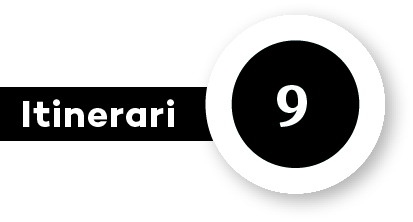 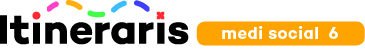 PROGRAMACIÓDes de quan mengem truita de patates?Competències específiquesCE1 Seleccionar i utilitzar dispositius i recursos digitals de forma responsable i eficient per tal de buscar informació, comunicar-se i treballar col·laborativament i en xarxa i per crear continguts segons les necessitats digitals del context.CE5 Analitzar les característiques de diferents elements o sistemes del medi natural, social i cultural, identificant la seva organització i propietats, establint relacions entre aquests, per tal de reconèixer el valor del patrimoni cultural i natural i emprendre accions per a un ús responsable, la seva conservació i millora.CE7 Observar, detectar, comprendre i interpretar canvis i continuïtats del medi natural, social i cultural, analitzant relacions de causalitat, simultaneïtat i successió, per explicar i valorar les relacions entre diferents elements i esdeveniments que permeten entendre el present i imaginar futurs possibles.CE8 Reconèixer, valorar i defensar la diversitat i la igualtat de gènere reflexionant sobre qüestions ètiques i mostrant empatia i respecte, per tal de construir una societat diversa i equitativa i contribuir al benestar individual i col·lectiu i a la consecució dels valors dels drets humans.Criteris d’avaluació1.1 Fer ús de diferents fonts digitals, tant en grup com individualment, per identificar i seleccionar la informació adient, i verificar la fiabilitat de la font en funció de l’autoria i de la data d’actualització.5.1 Identificar i analitzar les característiques, les propietats i l’organització dels elements del medi natural, social i cultural a través de metodologies d’indagació i utilitzant les eines i els processos adequats.5.2 Establir connexions entre diferents elements del medi natural social i cultural, analitzar les relacions que s’estableixen i fer prediccions dels possibles efectes.7.1 Relacionar i contextualitzar temporalment esdeveniments rellevants per poder interpretar el present com a producte del passat i comprendre la incidència de les decisions actuals en el futur.7.2 Analitzar els canvis i les continuïtats a partir de les relacions de causalitat, simultaneïtat i successió de diferents moments històrics, culturals, socials i en el medi natural on les societats es desenvolupen.7.3 Relacionar les diferents èpoques de la història, identificar les accions i els fets humans més destacats i valorar els canvis que han provocat.8.1. Posicionar-se críticament cap a actituds d’equitat, igualtat de gènere i conductes no sexistes, analitzant i contrastant diferents models en la nostra societat.8.3. Valorar les manifestacions culturals i relacionar-les amb qui les ha creat i la seva època, per interpretar les diverses cosmovisions i la seva finalitat.SabersTecnologia i digitalització● Digitalització de l’entorn personal d’aprenentatge- Selecció i utilització de dispositius i recursos digitals d’acord amb les necessitats del context educatiu.Societats i territoris● Lliçons del passat- Situació i relació de fets i esdeveniments de les grans etapes històriques en eixos cronològics, digitals i analògics, per entendre el temps històric.- Anàlisi de diferents fonts històriques, orals, escrites i patrimonials, per interpretar les accions, individuals i col·lectives, de fets i esdeveniments rellevants de la història.- Ús de la investigació per a la realització de projectes, que analitzin fets, esdeveniments i temes de rellevància actual amb perspectiva històrica, contextualitzant-los a l’època medieval, moderna i contemporània.- Valoració del patrimoni natural i cultural com un bé i un recurs per fer-ne ús des de la cura i la conservació.Cerca d’informació. Criteris de selecció i valoració de la informació. L’elaboració de conclusions. L’edat moderna. El patrimoni cultural i artístic. L’art del Renaixement i el Barroc. Els estereotips i els prejudicis, els invisibles (les dones, les minories culturals i ètniques). Habilitats socials i comunicatives. Tècniques de treball en grup i d’aprenentatge entre iguals. 